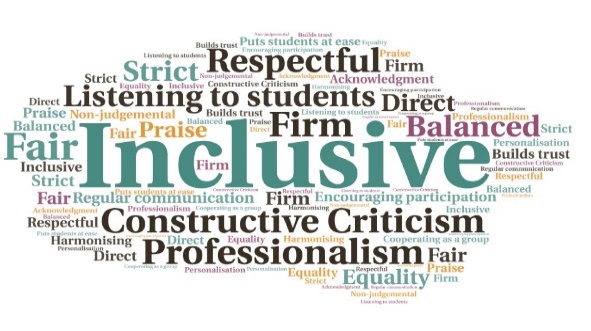 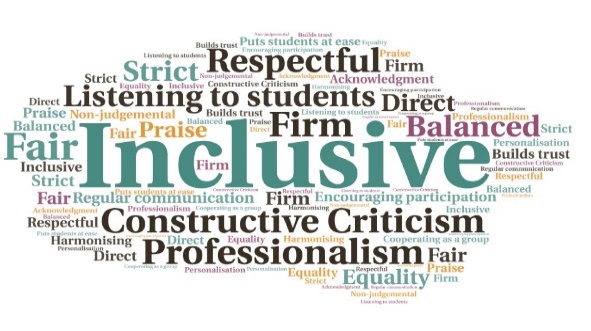 Goal: To enhance the MyDay platform, with a one-stop tile for providing news and events.Submitted by: Anne Maree Dykes 
Project: The aim was to increase student engagement by designing an area which all students, across all centres, would have access to.
Benefit to: All students  Impact:  Whilst analytical data is not yet available, feedback has indicated students have found the new feature to be straightforward, bright, and clear. Additional comments have remarked that getting information makes them feel ‘part of a community’ and it is ‘very easy to find and useful to have’. 